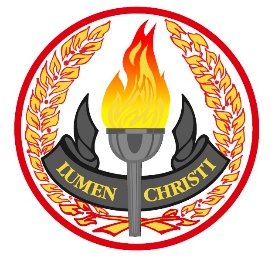 SOLAS CHRÍOST NATIONAL SCHOOLAPPLICATION FORMDate you wish your child to start: Class level you wish your child to start at:Child’s First Name:Child’s First Name:Child’s First Name:Child’s Surname:   Child’s Surname:   Child’s Surname:   Child’s Surname:   Child’s Surname:   Male        □Female          □Male        □Female          □Date of Birth:Date of Birth:Date of Birth:Date of Birth:Date of Birth:Date of Birth:Date of Birth:Date of Birth:Male        □Female          □Male        □Female          □Address: Address: Address: Address: Address: Address: Address: Address: Address: Address: Child’s Mother Tongue(s):Language(s) spoken at homeChild’s Mother Tongue(s):Language(s) spoken at homeChild’s Mother Tongue(s):Language(s) spoken at homeChild’s Mother Tongue(s):Language(s) spoken at homeChild’s Mother Tongue(s):Language(s) spoken at homeChild’s Nationality:Child’s Nationality:Child’s Nationality:Child’s Nationality:Child’s Nationality:Child’s Other Language(s):Child’s Other Language(s):Child’s Other Language(s):Child’s Other Language(s):Child’s Other Language(s):Child’s Religion:Child’s Religion:Child’s Religion:Child’s Religion:Child’s Religion:First NameSurnameSurnameSurnameSurnameMobileWork PhoneWork PhoneWork PhoneMother:Father:Name(s) of Brothers/Sisters already in Solas Chríost NS:Name(s) of Brothers/Sisters already in Solas Chríost NS:Name(s) of Brothers/Sisters already in Solas Chríost NS:Name(s) of Brothers/Sisters already in Solas Chríost NS:Name(s) of Brothers/Sisters already in Solas Chríost NS:Name(s) of Brothers/Sisters already in Solas Chríost NS:Name(s) of Brothers/Sisters already in Solas Chríost NS:Name(s) of Brothers/Sisters already in Solas Chríost NS:Name(s) of Brothers/Sisters already in Solas Chríost NS:Name(s) of Brothers/Sisters already in Solas Chríost NS:Name of Previous School or Preschool:Name of Previous School or Preschool:Name of Previous School or Preschool:Name of Previous School or Preschool:Name of Previous School or Preschool:Name of Previous School or Preschool:Name of Previous School or Preschool:Name of Previous School or Preschool:Name of Previous School or Preschool:Name of Previous School or Preschool:Does your child have any Allergies / Medical / Health Issues? 	Yes □   No □If Yes please state:(As appropriate, please make sure that the school has up to date information of the necessary medical requirements for your child from a medical practitioner. e.g. A letter from your G.P. with the diagnosis, medical requirements and the necessary actions to be followed for your child).Does your child have any Allergies / Medical / Health Issues? 	Yes □   No □If Yes please state:(As appropriate, please make sure that the school has up to date information of the necessary medical requirements for your child from a medical practitioner. e.g. A letter from your G.P. with the diagnosis, medical requirements and the necessary actions to be followed for your child).Does your child have any Allergies / Medical / Health Issues? 	Yes □   No □If Yes please state:(As appropriate, please make sure that the school has up to date information of the necessary medical requirements for your child from a medical practitioner. e.g. A letter from your G.P. with the diagnosis, medical requirements and the necessary actions to be followed for your child).Does your child have any Allergies / Medical / Health Issues? 	Yes □   No □If Yes please state:(As appropriate, please make sure that the school has up to date information of the necessary medical requirements for your child from a medical practitioner. e.g. A letter from your G.P. with the diagnosis, medical requirements and the necessary actions to be followed for your child).Does your child have any Allergies / Medical / Health Issues? 	Yes □   No □If Yes please state:(As appropriate, please make sure that the school has up to date information of the necessary medical requirements for your child from a medical practitioner. e.g. A letter from your G.P. with the diagnosis, medical requirements and the necessary actions to be followed for your child).Does your child have any Allergies / Medical / Health Issues? 	Yes □   No □If Yes please state:(As appropriate, please make sure that the school has up to date information of the necessary medical requirements for your child from a medical practitioner. e.g. A letter from your G.P. with the diagnosis, medical requirements and the necessary actions to be followed for your child).Does your child have any Allergies / Medical / Health Issues? 	Yes □   No □If Yes please state:(As appropriate, please make sure that the school has up to date information of the necessary medical requirements for your child from a medical practitioner. e.g. A letter from your G.P. with the diagnosis, medical requirements and the necessary actions to be followed for your child).Does your child have any Allergies / Medical / Health Issues? 	Yes □   No □If Yes please state:(As appropriate, please make sure that the school has up to date information of the necessary medical requirements for your child from a medical practitioner. e.g. A letter from your G.P. with the diagnosis, medical requirements and the necessary actions to be followed for your child).Does your child have any Allergies / Medical / Health Issues? 	Yes □   No □If Yes please state:(As appropriate, please make sure that the school has up to date information of the necessary medical requirements for your child from a medical practitioner. e.g. A letter from your G.P. with the diagnosis, medical requirements and the necessary actions to be followed for your child).Does your child have any Allergies / Medical / Health Issues? 	Yes □   No □If Yes please state:(As appropriate, please make sure that the school has up to date information of the necessary medical requirements for your child from a medical practitioner. e.g. A letter from your G.P. with the diagnosis, medical requirements and the necessary actions to be followed for your child).Has your child been Educationally/Psychologically/Clinically Assessed?     Yes □   No □If yes please specify:(Please provide the school with copies of relevant reports etc.).Has your child been Educationally/Psychologically/Clinically Assessed?     Yes □   No □If yes please specify:(Please provide the school with copies of relevant reports etc.).Has your child been Educationally/Psychologically/Clinically Assessed?     Yes □   No □If yes please specify:(Please provide the school with copies of relevant reports etc.).Has your child been Educationally/Psychologically/Clinically Assessed?     Yes □   No □If yes please specify:(Please provide the school with copies of relevant reports etc.).Has your child been Educationally/Psychologically/Clinically Assessed?     Yes □   No □If yes please specify:(Please provide the school with copies of relevant reports etc.).Has your child been Educationally/Psychologically/Clinically Assessed?     Yes □   No □If yes please specify:(Please provide the school with copies of relevant reports etc.).Has your child been Educationally/Psychologically/Clinically Assessed?     Yes □   No □If yes please specify:(Please provide the school with copies of relevant reports etc.).Has your child been Educationally/Psychologically/Clinically Assessed?     Yes □   No □If yes please specify:(Please provide the school with copies of relevant reports etc.).Has your child been Educationally/Psychologically/Clinically Assessed?     Yes □   No □If yes please specify:(Please provide the school with copies of relevant reports etc.).Has your child been Educationally/Psychologically/Clinically Assessed?     Yes □   No □If yes please specify:(Please provide the school with copies of relevant reports etc.).Any Other Relevant Information:Any Other Relevant Information:Any Other Relevant Information:Any Other Relevant Information:Any Other Relevant Information:Any Other Relevant Information:Any Other Relevant Information:Any Other Relevant Information:Any Other Relevant Information:Any Other Relevant Information:Parent’s Signature:_______________________________   Date of Application :___________________Parent’s Signature:_______________________________   Date of Application :___________________Parent’s Signature:_______________________________   Date of Application :___________________Parent’s Signature:_______________________________   Date of Application :___________________Parent’s Signature:_______________________________   Date of Application :___________________Parent’s Signature:_______________________________   Date of Application :___________________Parent’s Signature:_______________________________   Date of Application :___________________Parent’s Signature:_______________________________   Date of Application :___________________Parent’s Signature:_______________________________   Date of Application :___________________Parent’s Signature:_______________________________   Date of Application :___________________FOR OFFICE USE ONLYFOR OFFICE USE ONLYFOR OFFICE USE ONLYFOR OFFICE USE ONLYFOR OFFICE USE ONLYFOR OFFICE USE ONLYFOR OFFICE USE ONLYFOR OFFICE USE ONLYFOR OFFICE USE ONLYFOR OFFICE USE ONLYDate Received: ____________________Time Received: ____________________Date Received: ____________________Time Received: ____________________Date Received: ____________________Time Received: ____________________Date Received: ____________________Time Received: ____________________Entered onto the School’s Database(tick)Entered onto the School’s Database(tick)Entered onto the School’s Database(tick)Entered onto the School’s Database(tick)Entered onto the School’s Database(tick)